Name: ________________________________________________    Core: _______________Unit 7 Test Review/6+1.   Simplify. You may have to distribute first.8(4 + 3w + 2 + w)                                             E.    4(2q + 5) + 8q + 3 – 3q 8x + 3 + 10x – 2x + 11 + 5x                             F.   12f – 4f + 4h + 10h – 2f + 4f + 3h10(3x + 3p) – 21x + 6p                                    G.    9 + 7h + 15 – 4h – 20 + 8h + 212(2x + y) + 10x – 6y – 5x                               H.   3(2m + 3n) + 5(4m + 5n)  2.  Which expression is equivalent to 24 + 54x?       A.   9(3 + 6x)                  B.  4(20 + 50x)                      C.  2(12 – 27x)                    D.  6(4 + 9x)3.  Simplify and write an equivalent expression to:  5(3 – x) + 33
      A.  24 – 5x                      B.  35 – x                               C.  42 – 5x                           D.   42 – x4.  Use the distributive property to write an equivalent expression for: 72x + 42    A.  6(12x + 7x)                B.  6(12 + 7)                         C.  6(12x + 7)                      D.   6(12x – 7)5.  Write in expanded form.     95    __________________________________                           14     __________________________________                     __________________________________                       g6     __________________________________6.  Write in exponential form.     8 ● 8 ● 8 ● 8 ● 8 ● 8 ● 8     ___________                                 p ● p ● p ● p ● p   __________                         ___________7.  Substitute the value in for each expression then evaluate.4y + 1    when y = 5                           D. 2k • 4  when k = 15(x + z)    when x = 3 and z = 1        E.  j2 + 4m   when j = 3 and m = 27xy + 32   when x = 2 and y = 3       F.  w1 + 72 + wm     when w = 5 and m = 38.   Jack can text 210 characters in 21 minutes (m).  Write an expression for m minutes.
      A.  210m                       B.  10m                      C.  21m                         D.  12m9.   A cell phone company charges an activation fee of $120.00 and then $45.00 monthly for a      data plan.  Which expression describes this situation.      A.  45x                           B.  165x                     C.  120 + 45x                D.  120 – 4x10.  Mitchell and 3 of his friends paid $18.00 for lunch. Write an equation to find how much        the total bill cost the group?
        A. 3x = 18                    B.  4x = 18                C.                       D.  11.  Which expression represents the phrase “10 less than k”?       A.  k + 10                      B.  10 – k                  C.  10 + k                       D.  k – 10 12.  Match the line with the correct equation.A)A.  y = 2x + 1            B.  y = 3x – 1              C.  y = 5x – 5               D.  y = 2x + 5B)  A.                    B.  y = 2x – 2              C.                       D.  y = 3xC)A.  y = 2x                 B.  y = 2x + 4                      C.  y = 5x                     D.  y = 4x13.  Answer the questions then graph the order pairs.                                   Giving information.                                                                                                                                                                                           Complete tablePlot the points. Do not connect the points.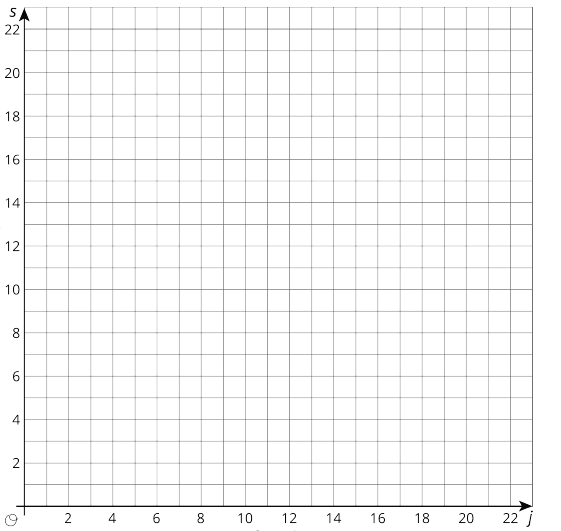 Let “d” represent the dogs and “c” represent the cats. Write an equation that shows a relationship between the dog and cats.               14. Answer the questions then graph the order pairs.                                                                                                                                             Giving information.                                                                                                                Complete table.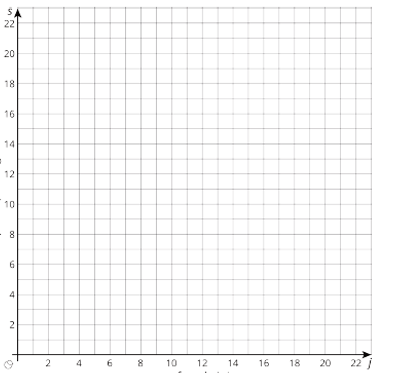 Let “r” represent raisins and “c” represent cranberries. Write an equation that shows the relationship between the raisins and cranberries.Question #DogsCatsGiving 521152834DogsCatsOrder PairQuestion #raisinscranberriesGiving 231621534412raisinscranberriesOrder Pair